ПОСТАНОВЛЕНИЕ«____»_________2022                                                                                             № ___с. Белый ЯрО внесении изменений в муниципальную программу «Развитие органов местного самоуправления Алтайского района (2021–2025 годы)», утвержденную постановлением администрации Алтайского района от 15.10.2020 № 431В соответствии со статьей 179 Бюджетного кодекса Российской Федерации, руководствуясь статьями 24, 27 Устава муниципального образования Алтайский район, администрация Алтайского районаПОСТАНОВЛЯЕТ:Внести в муниципальную программу «Развитие органов местного самоуправления Алтайского района (2021–2025 годы)», утвержденную постановлением администрации Алтайского района от 15.10.2020 № 431 (в ред. от 26.03.2021 № 211, 21.04.2021 № 296, 22.09.2021 № 740, 19.11.2021 № 856, 02.12.2021 № 892, 22.12.2021 № 942, 26.01.2022 № 26, 25.02.2022 № 80, 11.02.2022 № 50, 16.03.2022 № 122, 25.04.2021 № 175, 15.04.2022 № 242, 21.04.2022 № 269, 26.05.2022 № 337, 17.06.2022 № 395), (далее – Программа) следующие изменения:В паспорте Программы строку «Объемы бюджетных ассигнований» изложить в следующей редакции:В таблице раздела 4: строку 11 изложить в следующей редакции:Настоящее постановление вступает в силу после официального опубликования (обнародования).Глава Алтайского района                                                                                                                                                                Т.Н. Раменская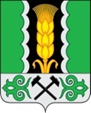 Российская ФедерацияРеспублика Хакасия Администрация Алтайского районаРоссийская ФедерацияРеспублика Хакасия Администрация Алтайского районаРоссия ФедерациязыХакас РеспубликаАлтай аймағының устағ-пастааРоссия ФедерациязыХакас РеспубликаАлтай аймағының устағ-пастаа««Объем бюджетных ассигнованийОбщий объем финансирования Программы на весь период действия составляет 916 457,7 тыс. рублей, в том числе по годам: 2021 год – 245 203,7 тыс. рублей; 2022 год – 224 450,9 тыс. рублей; 2023 год – 176 883,6 тыс. рублей; 2024 год – 174 548,7 тыс. рублей; 2025 год – 95 370,8 тыс. рублей, из них:бюджет Алтайского района составляет 620 865,5 тыс. рублей, в том числе по годам:2021 год – 175 352,1 тыс. рублей; 2022 год – 148 966,9 тыс. рублей; 2023 год – 101 797,3 тыс. рублей; 2024 год – 99 378,4 тыс. рублей; 2025 год – 95 370,8 тыс. рублей;республиканский бюджет Республики Хакасия составляет 295 592,2 тыс. рублей, в том числе по годам:2021 год – 69 851,6 тыс. рублей; 2022 год – 75 484,0 тыс. рублей; 2023 год – 75 086,3 тыс. рублей;2024 год – 75 170,3 тыс. рублей.»;«11.Основное мероприятие «Оказание содействия органам местного самоуправления поселений Алтайского района», в том числе:345471,0128401,183811,966629,066629,0011.бюджет Алтайского района17182,964436,117182,900011.республиканский бюджет Республики Хакасия263852,063965,066629,066629,066629,00»;строку 11.3 изложить в следующей редакции:строку 11.3 изложить в следующей редакции:строку 11.3 изложить в следующей редакции:строку 11.3 изложить в следующей редакции:строку 11.3 изложить в следующей редакции:строку 11.3 изложить в следующей редакции:строку 11.3 изложить в следующей редакции:строку 11.3 изложить в следующей редакции:строку 11.3 изложить в следующей редакции:«11.3.Мероприятие «Предоставление иных дотаций бюджетам поселений за счет средств бюджета муниципального образования Алтайский район»Управление финансов администрации Алтайского района17182,9017182,9000»;строку «Всего по Программе» изложить в следующей редакции:строку «Всего по Программе» изложить в следующей редакции:строку «Всего по Программе» изложить в следующей редакции:строку «Всего по Программе» изложить в следующей редакции:строку «Всего по Программе» изложить в следующей редакции:строку «Всего по Программе» изложить в следующей редакции:строку «Всего по Программе» изложить в следующей редакции:строку «Всего по Программе» изложить в следующей редакции:строку «Всего по Программе» изложить в следующей редакции:«27.Всего по Программе916457,7245203,7224450,9176883,6174548,795370,827.бюджет Алтайского района620865,5175352,1148966,9101797,399378,495370,827.республиканский бюджет Республики Хакасия295592,269851,675484,075086,375170,30».